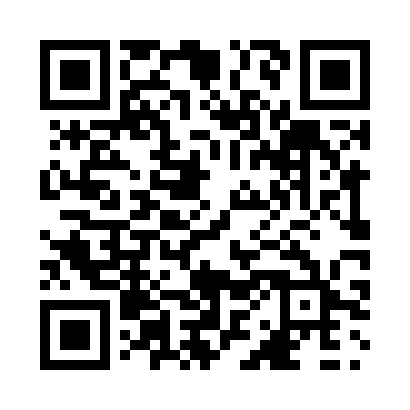 Prayer times for Udney, Ontario, CanadaWed 1 May 2024 - Fri 31 May 2024High Latitude Method: Angle Based RulePrayer Calculation Method: Islamic Society of North AmericaAsar Calculation Method: HanafiPrayer times provided by https://www.salahtimes.comDateDayFajrSunriseDhuhrAsrMaghribIsha1Wed4:336:061:146:148:229:562Thu4:316:051:146:158:239:583Fri4:296:031:146:158:259:594Sat4:276:021:146:168:2610:015Sun4:256:011:136:178:2710:036Mon4:235:591:136:178:2810:057Tue4:215:581:136:188:2910:068Wed4:205:571:136:198:3110:089Thu4:185:551:136:208:3210:1010Fri4:165:541:136:208:3310:1111Sat4:145:531:136:218:3410:1312Sun4:125:521:136:228:3510:1513Mon4:115:511:136:228:3610:1714Tue4:095:491:136:238:3810:1815Wed4:075:481:136:248:3910:2016Thu4:065:471:136:248:4010:2217Fri4:045:461:136:258:4110:2318Sat4:025:451:136:268:4210:2519Sun4:015:441:136:268:4310:2720Mon3:595:431:136:278:4410:2821Tue3:585:421:136:278:4510:3022Wed3:575:411:146:288:4610:3123Thu3:555:411:146:298:4710:3324Fri3:545:401:146:298:4810:3525Sat3:525:391:146:308:4910:3626Sun3:515:381:146:308:5010:3827Mon3:505:371:146:318:5110:3928Tue3:495:371:146:328:5210:4029Wed3:485:361:146:328:5310:4230Thu3:465:361:146:338:5410:4331Fri3:455:351:156:338:5510:44